Домашнее задание для 2 ОИИ, от 24.11.20.Письменно. ФотоНомер 107:Подписать интервалы между всеми соседними звуками мелодии;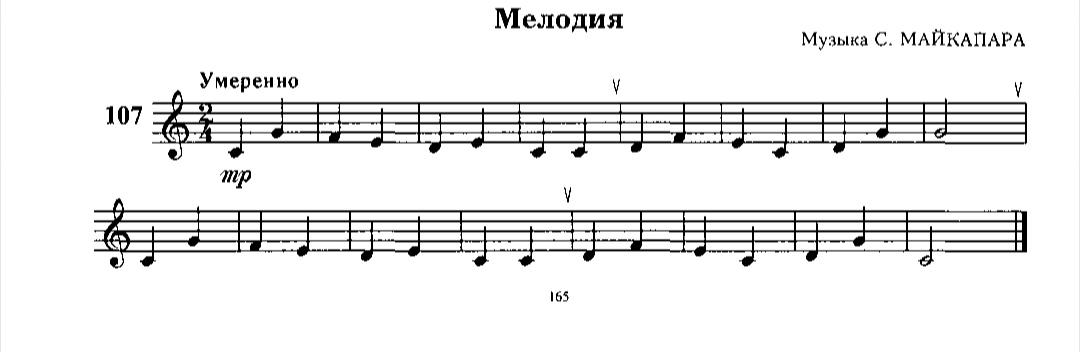 Подписать каждый звук ступенью тональности (До мажор).* Образец смотреть в видеоуроке! Практика.ВидеоНомер 107:Сдать исполнение мелодии номера на клавиатуре в ритме и с определëнными пальчиками. Аппликатуру смотреть в видеоуроке. 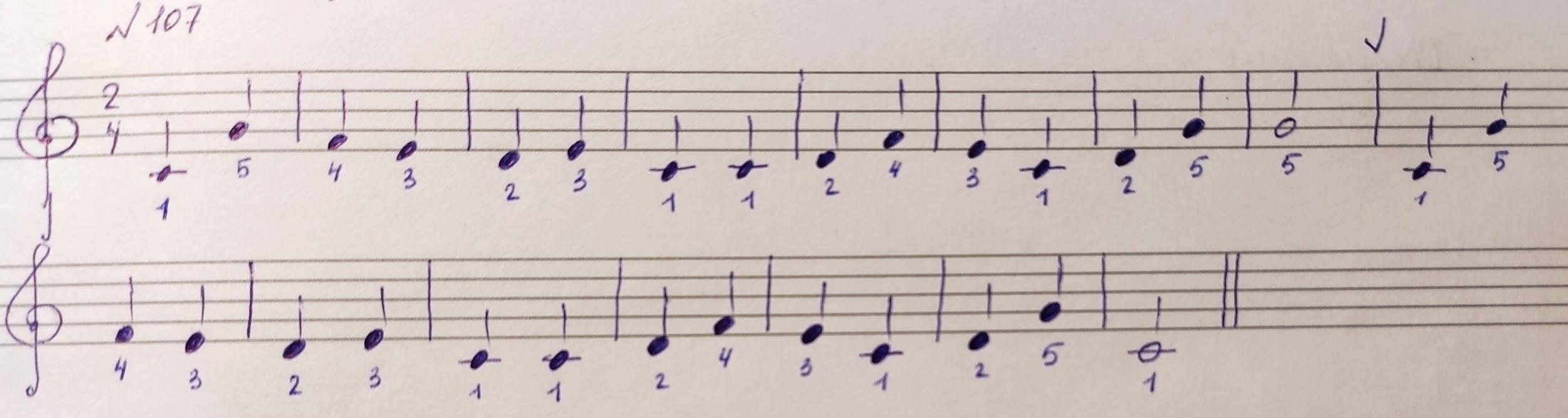 Номер 108.СДАВАТЬ ПОКА НЕ НАДО !!!Разбор номера в видеоуроке:читать ритм + хлопки;читать ритм + дирижирование;сольмизация + дирижирование.Все домашние задания присылайте мне на рабочую почту: n.kotyunia.distant@gmail.com